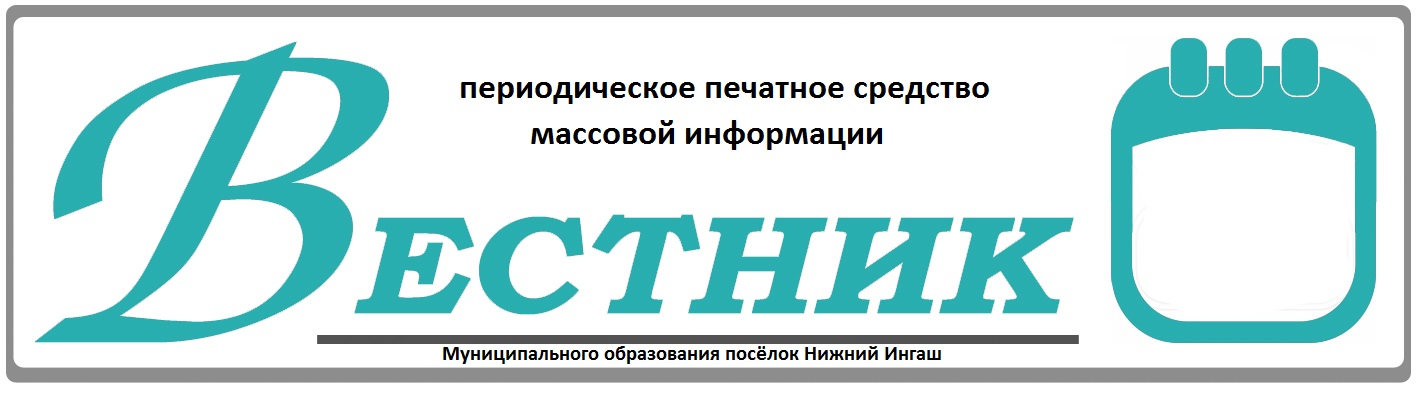 Официально________________________________                                                                     СОДЕРЖАНИЕ:ИЗВЕЩЕНИЕ о проведении аукциона на право заключения договоров аренды земельных  участков, находящихся  в государственной собственностиАдминистрация поселка Нижний Ингаш сообщает о проведении аукциона на право заключения договора аренды земельного участка, находящегося в государственной собственности.Организатор аукциона: Администрация поселка Нижний Ингаш Нижнеингашского района Красноярского края.Аукцион состоится 09.08.2021года в 10 часов 00 мин., по адресу: Красноярский край, Нижнеингашский район, пгт Нижний Ингаш, ул. Ленина, 160, каб.7, на основании ст. 39.6, 39.11, 39.12 Земельного кодекса РФ, в соответствии с распоряжением Администрации поселка Нижний Ингаш от 28.06.2021г. №109 «О проведении аукциона на право заключения договора аренды земельного участка, находящегося в государственной собственности».1.Общие положения1.1.Форма торгов: аукцион, открытый по составу участников и по форме подачи предложений о размере арендной платы.1.2.Плата за подключение объектов капитального строительства к сетям инженерно-технического обеспечения не входит в начальную стоимость выставляемого на аукционе земельного участка. Все затраты за подключение в полном объеме несет победитель аукциона. Информация о параметрах разрешенного строительства объекта капитального строительства, размере платы за подключение, о технических условиях подключения  объектов капитального строительства к сетям инженерно-технического обеспечения выдается специализированными организациями в соответствии с действующим законодательством.1.3. Лот №№ 1, 2, 3, 4, 5 -   земельный участок сервитутом и другими ограничениями (обременениями) не обременен;1.4. Срок аренды: Лот №№ 1, 2, 3, 4, 5 – 2 года  6 месяцев;1.5. Дата и время начала приема заявок  –  02 июля 2021 08:00 часов 1.6. Дата и время окончания приема заявок –   02 августа 2021 17:00 часов.1.7.Место приема заявок - Красноярский край, Нижнеингашский район, пгт Нижний Ингаш, ул.Ленина, 164, каб. 10, контактный телефон: 8(391) 71-21-2-39. В рабочие дни с 08:00 до 17:00, обед с 12:00 до 13:00.1.8. Место, дата, время определения участников аукциона: Красноярский край, Нижнеингашский район, пгт Нижний Ингаш, ул.Ленина, 160, 03 августа 2021 г. 10 час.00 мин.1.9. Место, дата, время проведения аукциона: Красноярский край, Нижнеингашский район, пгт Нижний Ингаш, ул.Ленина, 160, 09 августа 2021, 10 час. 00 мин.1.10. Место и срок подведения итогов аукциона Красноярский край, Нижнеингашский район, пгт Нижний Ингаш, ул.Ленина, 160, 09 августа 2021, 14 час. 00 мин.1.11. Решение об отказе в проведении аукциона может быть принято не позднее, чем за три дня до наступления даты проведения аукциона.1.12. С иной информацией о продаже права аренды имущества, не указанной в данном информационном сообщении, в том числе с условиями Договора аренды, заявители могут ознакомиться по месту приема заявок.2.  Порядок внесения задатка и его возвратаСумма задатка, указанная в настоящем информационном сообщении, перечисляется на следующие реквизиты:Получатель: УФК  ПО  КРАСНОЯРСКОМУ КРАЮ ( Администрация поселка Нижний Ингаш Нижнеингашского  района  Красноярского  края) (л/с 05193010520)ИНН 2428001027 КПП 242801001Казначейский сч. 03100643000000011900 ЕКС  40102810245370000011 ОТДЕЛЕНИЕ КРАСНОЯРСК  Банка России//УФК по Красноярскому краю г.Красноярск   БИК 010407105  ОКТМО 04639151Назначение платежа – задаток  для участия в торгах.Задаток вносится единым платежом.Документом, подтверждающим внесение задатка на счет Организатора торгов, является выписка со счета Организатора торгов. Возврат задатков лицам, не признанным участниками аукциона, осуществляется в течение 3 банковских дней со дня оформления протокола приема заявок на участие в аукционе.Возврат задатков не выигравшим участникам аукциона, а также участникам несостоявшихся торгов осуществляется в течение 3 банковских дней со дня подписания протокола о результатах аукциона. Возврат задатков при принятии Организатором торгов решения об отказе в проведении аукциона, осуществляется в 3-дневный срок со дня принятия данного решения.Претендент несет риск несвоевременного поступления средств в оплату задатка и допускается к участию в аукционе только при условии зачисления указанных денежных средств на счет организатора торгов не позднее установленного срока в полном объеме.3. Порядок приема заявок и прилагаемых к ним документов на участие в аукционеОдин Претендент имеет право подать только одну заявку на участие в аукционе.Заявки подаются, начиная с даты начала приема заявок по дату окончания приема заявок, путем вручения их Организатору торгов (лично или через своего представителя).Заявка, поступившая по истечении срока ее приема, вместе с документами по описи, на которой делается отметка об отказе в принятии документов с указанием причины отказа, возвращается в день ее поступления Претенденту или его уполномоченному представителю 
под расписку. Заявка считается принятой, если ей присвоен регистрационный номер, о чем на заявке делается соответствующая отметка.Заявки подаются и принимаются одновременно с полным комплектом требуемых для участия в аукционе документов, в том числе прилагается платежный документ с отметкой банка плательщика об исполнении для подтверждения перечисления Претендентом установленного в извещении о проведении торгов задатка. Все листы документов, представляемых одновременно с заявкой, должны быть прошиты, пронумерованы, скреплены печатью Претендента (для юридического лица) и подписаны Претендентом или его представителем. Форма заявки прилагается.4. Перечень документов, представляемых для участия в аукционеДля участия в аукционе заявители представляют в установленный в извещении о проведении аукциона срок следующие документы:         - заявка на участие в аукционе по установленной в извещении о проведении аукциона форме с указанием банковских реквизитов счета для возврата задатка, в двух экземплярах;         - копии документов, удостоверяющих личность заявителя (для граждан);         - надлежащим образом заверенный перевод на русский язык документов о государственной регистрации юридического лица в соответствии с законодательством иностранного государства в случае, если заявителем является иностранное юридическое лицо;         - документы, подтверждающие внесение задатка.         5. Порядок определения участников аукциона.В день определения участников аукциона организатор торгов рассматривает заявки и документы претендентов. Устанавливает факт поступления от претендентов задатков на основании выписки с соответствующего счета. По результатам рассмотрения документов организатор торгов принимает решение о признании претендентов участниками торгов или об отказе в допуске претендентов к участию в аукционе, которое оформляется протоколом.6. Определение победителей аукционаПобедителем аукциона признается участник аукциона, предложивший наибольший размер ежегодной арендной платы за земельный участок.7. Порядок заключения Договора аренды земельного участка.Договор аренды земельного участка заключается между муниципальным образованием поселок Нижний Ингаш и победителем аукциона не ранее чем через десять дней со дня размещения информации о результатах аукциона на официальном сайте. Информация о результатах аукциона размещается на сайте www.torgi.gov.ru. При уклонении или отказе победителя аукциона от заключения в установленный срок Договора аренды земельного участка задаток ему не возвращается, и он утрачивает право на заключение указанного Договора. В случае если аукцион признан несостоявшимся и только один заявитель признан участником аукциона, администрация поселка Нижний Ингаш в течение десяти дней со дня подписания протокола рассмотрения заявок, обязана направить заявителю три экземпляра подписанного проекта договора аренды земельного участка. При этом договор аренды земельного участка заключается по начальной цене предмета аукциона, а размер ежегодной арендной платы или размер первого арендного платежа по договору аренды земельного участка определяется в размере, равном начальной цене предмета аукциона. Указанный договор заключается не ранее чем через десять дней со дня размещения информации о результатах аукциона на официальном сайте.Приложение №1к извещению о проведении аукционаЗаявкана участие в аукционе на право заключения договора аренды земельного участка, находящегося в государственной собственности«___»___________2021 г.                                                                                          пгт Нижний ИнгашЗаявитель __________________________________________________________________________,                                                                 (полное наименование юридического лица/Ф.И.О. физического лица)именуемый далее Претендент, в лице ___________________________________________________                                                                                                                               (должность, фамилия, имя, отчество (для юридических лиц)действующего на основании __________________________________________________________(наименование документа, подтверждающего полномочия – для юридических лиц, паспортные данные – для физических лиц)принимая решение об участии в аукционе на право заключения договора аренды земельного участка, находящегося в государственной собственности с кадастровым номером___________________________________________________________________(основные характеристики и местонахождение земельного участка)__________________________________________________________________________обязуется:1. Соблюдать условия аукциона, содержащиеся в извещении о проведении аукциона, опубликованном ___________________________________________________________, а также порядок проведения аукциона, установленный Земельным Кодексом Российской Федерации.2. В случае признания победителем аукциона заключить Договор аренды земельного участка между муниципальным образованием поселок Нижний Ингаш и победителем аукциона не ранее чем через десять дней со дня размещения информации о результатах аукциона на официальном сайте и не позднее тридцати дней со дня направления победителю аукциона проекта договора аренды земельного участка. Информация о результатах аукциона размещается на сайте www.torgi.gov.ru. Сведения о Заявителе:__________________________________________________________________________(юридический адрес, контактный телефон – для юридических лиц, адрес регистрации, контактный телефон для физических лиц)__________________________________________________________________________Банковские реквизиты_______________________________________________________	                                     (для возврата задатков)К заявке прилагаются документы:1. ____________________________________________________________________на л.2. ____________________________________________________________________на л.3. ____________________________________________________________________на л.Приложение №2к извещению о проведении аукционаДОГОВОР АРЕНДЫ № __находящегося в государственной собственности земельного участкапгт Нижний Ингаш                                                                                          __________  г.Администрация поселка Нижний Ингаш Нижнеингашского района Красноярского края, в лице главы поселка Нижний Ингаш __________________________, действующего на основании Устава, пункта 2 статьи 3.3 Федерального закона от 25.10.2001 № 137-ФЗ «О введении в действие Земельного кодекса Российской Федерации», именуемое в дальнейшем «Арендодатель», и ____________________________________,  именуемый в дальнейшем «Арендатор»,             (Ф.И.О.)и именуемые в дальнейшем «Стороны», на основании   протокола комиссии  № __ рассмотрения заявок на участие в аукционе на право заключения договора аренды земельного участка, находящегося в государственной собственности от ________  (протокола комиссии №  о результатах торгов в форме аукциона на право заключения договора аренды земельного участка, находящегося в государственной собственности от _______) (далее – протокол аукциона),     заключили настоящий договор (далее - Договор) о нижеследующем:1.  Предмет Договора1.1.	Арендодатель предоставляет, а Арендатор принимает в аренду
земельный участок из категории земель: __________________ с кадастровым номером ____________________, находящийся по адресу: __________________________ (далее - Участок), с разрешенным использованием: _________________, площадью ____ кв.м.1.2.	На Участке имеются: ________________________.1.3. Вид ограничения (обременения):2. Срок ДоговораЗемельный участок считается переданным Арендодателем и принятым Арендатором в аренду  в соответствии с протоколом аукциона  сроком на ___________ года (лет) с ________ г. по ________ г. Стороны установили, что условия настоящего Договора применяются к их отношениям, возникшим до заключения Договора, а именно со дня подписания протокола аукциона.3. Размер и условия внесения арендной платы3.1.Годовой размер арендной платы установлен в результате аукциона и составляет _________ (_______________) рублей. Периодом внесения арендной платы является год (квартал).(Размер арендной платы в квартал составляет:____)   3.2.Арендная плата не облагается налогом на добавленную стоимость.   3.3.Внесенный Арендодателем для участия в торгах задаток в размере ________ (________) рублей засчитывается в счет оплаты арендной платы.3.4.Арендная плата по настоящему договору начисляется с _______ г.3.5.Арендная плата за Участок за период с __________ г. по ____________ составляет  _________ (_________) руб. и вносится арендатором до ___________. Арендная плата за последующие годы уплачивается в срок до 10 января текущего года.(Арендная плата вносится Арендатором ежеквартально до десятого числа первого месяца квартала, за который вносится плата).3.6. Арендная плата уплачивается на счет Управления  федерального  казначейства  по Красноярскому краю _______________________________________________________.  3.7.Исполнением  обязательства  по   внесению   арендной  платы  является  дата
поступления арендной платы на счет, указанный в п. 3.6. Договора.3.8.Не использование Участка Арендатором не освобождает его от обязанности по внесению арендной платы.3.9.Внесение арендной платы по настоящему Договору осуществляется отдельным платежным документом. В графе «Назначение платежа» обязательно указывается период, за который производится оплата, дата и номер договора аренды.3.10. Копии платежных документов с отметкой банка, подтверждающих перечисление арендной платы за земельный участок, в десятидневный срок после оплаты направляются Арендодателю.4. Права и обязанности Сторон4.1.	Арендодатель имеет право:4.1.1.Требовать досрочного расторжения Договора в случаях, предусмотренных п.2 ст.46 Земельного кодекса Российской Федерации, а так же при нарушении порядков и сроков внесения арендной платы более двух раз подряд.4.1.2 На беспрепятственный доступ на территорию арендуемого земельного участка с целью его осмотра на предмет соблюдения условий Договора, а также требований земельного законодательства.4.1.3. На возмещение убытков, причиненных ухудшением качества Участка и экологической обстановки в результате хозяйственной деятельности арендатора, а также по иным основаниям, предусмотренным законодательством Российской Федерации.4.2.	Арендодатель обязан:4.2.1.	Выполнять в полном объеме все условия Договора.4.3.	Арендатор имеет право:В соответствии с действующим законодательством в  установленном  порядке,  сдавать  Участок  в субаренду.4.4. Арендатор обязан:4.4.1.Выполнять в полном объеме все условия Договора.4.4.2.Использовать Участок в соответствии с целевым назначением и разрешенным
использованием.4.4.3.Уплачивать в размере и на условиях,  установленных Договором арендную плату.4.4.4.Обеспечить Арендодателю (его законным представителям), представителям
органов государственного земельного надзора доступ на Участок по их требованию.4.4.5.В течение 10 дней после подписания Договора и изменений к нему передать его (их) на государственную регистрацию в Управление Федеральной службы государственной регистрации, кадастра и картографии по Красноярскому краю.4.4.6.	Письменно сообщить Арендодателю не позднее, чем за 3  (три) месяца о
предстоящем освобождении Участка как в связи с окончанием срока действия Договора, так и при досрочном его освобождении.4.4.7.Не допускать действий, приводящих к ухудшению экологической обстановки на арендуемом земельном участке и прилегающих к нему территориях, а также выполнять работы по благоустройству территории.4.4.8.Выполнять на участке в соответствии с требованиями эксплуатационных служб
условия  содержания и  эксплуатации  инженерных коммуникаций,  сооружений,  дорог, проездов и не препятствовать их ремонту и обслуживанию.4.4.9.Немедленно извещать Арендодателя и соответствующие государственные органы о  всякой  аварии  или  ином  событии,  нанесшем  (или  грозящим  нанести)  Участку, а также близлежащим участкам ущерб, и своевременно принимать все возможные меры по предотвращению угрозы и против дальнейшего разрушения или повреждения Участка.4.4.10.После окончания срока действия Договора передать Участок Арендодателю по
акту приема-передачи в состоянии и качестве не хуже первоначального.4.4.11.Письменно в десятидневный срок уведомить Арендодателя об изменении своих реквизитов.4.4.12.Заключать путем подписания уполномоченным лицом и скреплением печатью
дополнительные соглашения к настоящему Договору.4.4.13.Арендодатель и Арендатор имеют иные права и несут иные
обязанности, установленные законодательством Российской Федерации.5. Ответственность Сторон5.1.За нарушение условий Договора Стороны несут ответственность, предусмотренную законодательством Российской Федерации.5.2.За   нарушение   срока   внесения   арендной   платы   по   Договору,   Арендатор выплачивает Арендодателю пени из расчета 0,1 % от размера невнесенной
арендной платы за каждый календарный день просрочки. Пени перечисляются на счет Управления  федерального  казначейства  по Красноярскому краю ________________________________________________________5.3.Ответственность Сторон за нарушение обязательств по Договору, вызванных
действием обстоятельств непреодолимой силы, регулируется законодательством Российской
Федерации.6. Передача Участка6.1.Арендатор осмотрел участок в натуре. Участок соответствует количественным и качественным характеристикам, указанным в настоящем договоре, находится в удовлетворительном состоянии, пригодном для использования в соответствии с целями и условиями предоставления.6.2.Настоящий договор имеет силу акта приема-передачи Участка.7. Изменение, расторжение и прекращение Договора7.1.Все   изменения  и   (или)  дополнения   к  Договору оформляются Сторонами в письменной форме и подлежат государственной регистрации в
установленных законом случаях.7.2.Договор может быть, расторгнут по требованию Арендодателя по решению суда на основании и в порядке, установленном гражданским законодательством.7.3.Действие настоящего договора прекращается со следующего дня соответствующего месяца и числа последнего года срока.8. Рассмотрение и урегулирование споров8.1.   Все   споры  между   Сторонами,   возникающие   по   Договору,   разрешаются   в соответствии с законодательством Российской Федерации.9. Особые условия договора9.1. Договор вступает в силу с даты его государственной регистрации в Управлении Федеральной службы государственной регистрации, кадастра и картографии по Красноярскому краю.9.2.Договор составлен в 3 (трех) экземплярах, имеющих одинаковую юридическую
силу, из которых по одному экземпляру хранится у Сторон, один экземпляр передается в Управление Федеральной службы государственной регистрации, кадастра и картографии по Красноярскому краю.10. Реквизиты СторонАрендодатель: Муниципальное образование поселок Нижний Ингаш  Нижнеингашского района Красноярского краяЮридический адрес: 663850, Россия, Красноярский край, Нижнеингашский район, пгт.Нижний Ингаш, ул.Ленина, 160.Фактический адрес: 663850, россия, красноярский край, нижнеингашский район, пгт.нижний ингаш, ул.ленина, 160. Инн 2428001027, кпп 242801001, казначейский счет 03100643000000011900,  екс 40102810245370000011   отделение красноярск банка россии// уфк по красноярскому краю г. Красноярск, бик 010407105,  октмо 04639151, кбк 55111105013130000120.Арендатор:  ________________________________________________________________11. Подписи Сторон.Арендодатель:                                                                  Арендатор:_________________  ___________                                ________________ _____________                                                 ИзвещениеАдминистрация поселка Нижний Ингаш Нижнеингашского района Красноярского края извещает о наличии земельных участков из категории земель: земли населенных пунктов, предназначенных для предоставления в аренду для ведения личного подсобного хозяйства сроком на 20 лет со следующими характеристиками:- кадастровый номер: 24:28:2901020:999, площадь 899 кв.м., адрес (местоположение): Российская Федерация, Красноярский край, Нижнеингашский район, пгт. Нижний Ингаш, ул. Лесная, 13;Заявления о намерении участвовать в аукционе на право заключения договора аренды земельного участка принимаются от граждан  в течение тридцати дней со дня опубликования и размещения извещения по  25.02.2021 (включительно).В заявлении указывается кадастровый номер, площадь, адрес земельного участка, цель использования земельного участка. Заявления могут быть направлены посредством почтового отправления или предоставлены нарочным по адресу: 663850, п.Нижний Ингаш, ул.Ленина, 160 в рабочие дни с 8.00 до 12.00 и 13.00 до 17.00, или направлены на адрес электронной почты: nizhni_ingash@mail.ru.Справки по телефону: 8(391)7121-2-72.  ИЗВЕЩЕНИЕ о проведении аукциона на право заключения договора аренды земельного участка, находящегося в государственной собственности         Администрация поселка Нижний Ингаш сообщает о проведении аукциона на право заключения договора аренды земельного участка, находящегося в государственной собственности.Организатор аукциона: Администрация поселка Нижний Ингаш Нижнеингашского района Красноярского края.Аукцион состоится 03.03.2021 года в 10 час. 00 мин., по адресу: Красноярский край, Нижнеингашский район, пгт Нижний Ингаш, ул.Ленина, 160, каб.1, на основании ст. 39.6, 39.11, 39.12 Земельного кодекса РФ, в соответствии с распоряжением Администрации поселка Нижний Ингаш от 19.01.2021 № 5 «О проведении аукциона на право заключения договоров аренды земельных участков, государственная собственность на которые не разграничена».1.Общие положения1.1.Форма торгов: аукцион, открытый по составу участников и по форме подачи предложений о размере арендной платы.1.2.Плата за подключение объектов капитального строительства к сетям инженерно-технического обеспечения не входит в начальную стоимость выставляемого на аукционе земельного участка. Все затраты за подключение в полном объеме несет победитель аукциона. Информация о параметрах разрешенного строительства объекта капитального строительства, размере платы за подключение, о технических условиях подключения  объектов капитального строительства к сетям инженерно-технического обеспечения выдается специализированными организациями в соответствии с действующим законодательством.1.3. Лот № 1 – Вид ограничения (обременения): ограничение прав на земельный участок, предусмотренные статьями  56, 56.1 Земельного кодекса РФ; Срок действия: с 18.07.2019; Реквизиты документа-основания: КАРТА-ПЛАН от 01.07.2015 № б/н выдан: ООО «СибКЦ»;Лот № 2 – Вид ограничения (обременения): ограничение прав на земельный участок, предусмотренные статьями  56, 56.1 Земельного кодекса РФ; Срок действия: с 17.09.2019; Реквизиты документа-основания: КАРТА-ПЛАН от 01.07.2015 № б/н выдан: ООО «СибКЦ»;Лот № 3 – Вид ограничения (обременения): отсутствует;Лот № 4 – Вид ограничения (обременения): отсутствует.1.4. Лот №1, №2, №3 - срок аренды:   20 лет.        Лот № 4 - срок аренды: 2 года 6 месяцев1.5. Дата и время начала приема заявок  –  26.01.2021 09:00 часов 1.6. Дата и время окончания приема заявок –   24.02.2021 17:00 часов.1.7.Место приема заявок - Красноярский край, Нижнеингашский район, пгт Нижний Ингаш, ул.Ленина, 164, каб. 10, контактный телефон: 8(391) 71-21-2-39. В рабочие дни с 08:00 до 17:00, обед с 12:00 до 13:00.1.8. Место, дата, время определения участников аукциона: Красноярский край, Нижнеингашский район, пгт Нижний Ингаш, ул.Ленина, 160, 25.02.2021г. 10 час.00 мин.1.9. Место, дата, время проведения аукциона: Красноярский край, Нижнеингашский район, пгт Нижний Ингаш, ул.Ленина, 160, 03.03.2021, 10 час. 00 мин.1.10. Место и срок подведения итогов аукциона Красноярский край, Нижнеингашский район, пгт Нижний Ингаш, ул.Ленина, 160, 03.03.2021, 14 час. 00 мин.1.11. Решение об отказе в проведении аукциона может быть принято не позднее, чем за три дня до наступления даты проведения аукциона.1.12. С иной информацией о продаже права аренды имущества, не указанной в данном извещении, в том числе с условиями Договора аренды, заявители могут ознакомиться по месту приема заявок.2.  Порядок внесения задатка и его возвратаСумма задатка, указанная в настоящем извещении, перечисляется на следующие реквизиты:Получатель: УФК ПО КРАСНОЯРСКОМУ КРАЮ (АДМИНИСТРАЦИЯ ПОСЕЛКА НИЖНИЙ ИНГАШ), ИНН 2428001027, КПП 242801001, КАЗНАЧЕЙСКИЙ СЧЕТ 03100643000000011900,  ЕКС 40102810245370000011   ОТДЕЛЕНИЕ КРАСНОЯРСК БАНКА РОССИИ// УФК ПО КРАСНОЯРСКОМУ КРАЮ Г. КРАСНОЯРСК, БИК 010407105,                     ОКТМО 04639151, КБК 55111105013130000120.Назначение платежа – задаток  для участия в торгах.Задаток вносится единым платежом.Документом, подтверждающим внесение задатка на счет Организатора торгов, является выписка со счета Организатора торгов. Возврат задатков лицам, не признанным участниками аукциона, осуществляется в течение 3 банковских дней со дня оформления протокола приема заявок на участие в аукционе.Возврат задатков не выигравшим участникам аукциона, а также участникам несостоявшихся торгов осуществляется в течение 3 банковских дней со дня подписания протокола о результатах аукциона. Возврат задатков при принятии Организатором торгов решения об отказе в проведении аукциона, осуществляется в 3-дневный срок со дня принятия данного решения.Претендент несет риск несвоевременного поступления средств в оплату задатка и допускается к участию в аукционе только при условии зачисления указанных денежных средств на счет организатора торгов не позднее установленного срока в полном объеме.3. Порядок приема заявок и прилагаемых к ним документов на участие в аукционеОдин Претендент имеет право подать только одну заявку на участие в аукционе.Заявки подаются, начиная с даты начала приема заявок по дату окончания приема заявок, путем вручения их Организатору торгов (лично или через своего представителя).Заявка, поступившая по истечении срока ее приема, вместе с документами по описи, на которой делается отметка об отказе в принятии документов с указанием причины отказа, возвращается в день ее поступления Претенденту или его уполномоченному представителю под расписку. Заявка считается принятой, если ей присвоен регистрационный номер, о чем на заявке делается соответствующая отметка.Заявки подаются и принимаются одновременно с полным комплектом требуемых для участия в аукционе документов, в том числе прилагается платежный документ с отметкой банка плательщика об исполнении для подтверждения перечисления Претендентом установленного в извещении о проведении торгов задатка. Все листы документов, представляемых одновременно с заявкой, должны быть прошиты, пронумерованы, скреплены печатью Претендента (для юридического лица) и подписаны Претендентом или его представителем. Форма заявки прилагается.4. Перечень документов, представляемых для участия в аукционеДля участия в аукционе заявители представляют в установленный в извещении о проведении аукциона срок следующие документы:         - заявка на участие в аукционе по установленной в извещении о проведении аукциона форме с указанием банковских реквизитов счета для возврата задатка, в двух экземплярах;         - копии документов, удостоверяющих личность заявителя (для граждан);         - надлежащим образом заверенный перевод на русский язык документов о государственной регистрации юридического лица в соответствии с законодательством иностранного государства в случае, если заявителем является иностранное юридическое лицо;         - документы, подтверждающие внесение задатка.         5. Порядок определения участников аукциона.В день определения участников аукциона организатор торгов рассматривает заявки и документы претендентов. Устанавливает факт поступления от претендентов задатков на основании выписки с соответствующего счета. По результатам рассмотрения документов организатор торгов принимает решение о признании претендентов участниками торгов или об отказе в допуске претендентов к участию в аукционе, которое оформляется протоколом.6. Определение победителей аукционаПобедителем аукциона признается участник аукциона, предложивший наибольший размер ежегодной арендной платы за земельный участок.7. Порядок заключения Договора аренды земельного участка.Договор аренды земельного участка заключается между муниципальным образованием поселок Нижний Ингаш и победителем аукциона не ранее чем через десять дней со дня размещения информации о результатах аукциона на официальном сайте. Информация о результатах аукциона размещается на сайте www.torgi.gov.ru. При уклонении или отказе победителя аукциона от заключения в установленный срок Договора аренды земельного участка задаток ему не возвращается, и он утрачивает право на заключение указанного Договора. В случае если аукцион признан несостоявшимся и только один заявитель признан участником аукциона, администрация поселка Нижний Ингаш в течение десяти дней со дня подписания протокола рассмотрения заявок, обязана направить заявителю три экземпляра подписанного проекта договора аренды земельного участка. При этом договор аренды земельного участка заключается по начальной цене предмета аукциона, а размер ежегодной арендной платы или размер первого арендного платежа по договору аренды земельного участка определяется в размере, равном начальной цене предмета аукциона. Указанный договор заключается не ранее чем через десять дней со дня размещения информации о результатах аукциона на официальном сайте.Приложение №1к извещению о проведении аукционаЗаявкана участие в аукционе на право заключения договора аренды земельного участка, находящегося в государственной собственности«___»___________2021 г.                                                                  пгт Нижний ИнгашЗаявитель __________________________________________________________________________,                                                                 (полное наименование юридического лица/Ф.И.О. физического лица)именуемый далее Претендент, в лице __________________________________________                                                                                                                               (должность, фамилия, имя, отчество (для юридических лиц)действующего на основании __________________________________________________(наименование документа, подтверждающего полномочия – для юридических лиц, паспортные данные – для физических лиц)принимая решение об участии в аукционе на право заключения договора аренды земельного участка, находящегося в государственной собственности с кадастровым номером___________________________________________________________________(основные характеристики и местонахождение земельного участка)__________________________________________________________________________обязуется:1. Соблюдать условия аукциона, содержащиеся в извещении о проведении аукциона, опубликованном____________________________________________________________,а также порядок проведения аукциона, установленный Земельным Кодексом Российской Федерации.2. В случае признания победителем аукциона заключить Договор аренды земельного участка между муниципальным образованием поселок Нижний Ингаш и победителем аукциона не ранее чем через десять дней со дня размещения информации о результатах аукциона на официальном сайте и не позднее тридцати дней со дня направления победителю аукциона проекта договора аренды земельного участка. Информация о результатах аукциона размещается на сайте www.torgi.gov.ru. Сведения о Заявителе:_________________________________________________________________________(юридический адрес, контактный телефон – для юридических лиц, адрес регистрации, контактный телефон для физических лиц)__________________________________________________________________________Банковские реквизиты_______________________________________________________	                                     (для возврата задатков)К заявке прилагаются документы:1. __________________________________________________________________на __ л.2. _________________________________________________________________на ___л.3. _________________________________________________________________на ___л.Приложение №2к извещению о проведении аукционаДОГОВОР АРЕНДЫ № __находящегося в государственной собственности земельного участкапгт Нижний Ингаш                                                                                          __________  г.Муниципальное образование поселок Нижний Ингаш Нижнеингашского района Красноярского края, в лице главы поселка Нижний Ингаш __________________________, действующего на основании Устава, пункта 2 статьи 3.3 Федерального закона от 25.10.2001 № 137-ФЗ «О введении в действие Земельного кодекса Российской Федерации», именуемое в дальнейшем «Арендодатель», и ____________________________________,  именуемый в дальнейшем «Арендатор»,             (Ф.И.О.)и именуемые в дальнейшем «Стороны», на основании   протокола комиссии  № __ рассмотрения заявок на участие в аукционе на право заключения договора аренды земельного участка, находящегося в государственной собственности от ________  (протокола комиссии №  о результатах торгов в форме аукциона на право заключения договора аренды земельного участка, находящегося в государственной собственности от _______) (далее – протокол аукциона),     заключили настоящий договор (далее - Договор) о нижеследующем:1.  Предмет Договора1.1.	Арендодатель предоставляет, а Арендатор принимает в аренду
земельный участок из категории земель: __________________ с кадастровым номером ____________________, находящийся по адресу: __________________________ (далее - Участок), с разрешенным использованием: _________________, площадью ____ кв.м.1.2.	На Участке имеются: ________________________.1.3. Вид ограничения (обременения):2. Срок ДоговораЗемельный участок считается переданным Арендодателем и принятым Арендатором в аренду  в соответствии с протоколом аукциона  сроком на ___________ года (лет) с ________ г. по ________ г. Стороны установили, что условия настоящего Договора применяются к их отношениям, возникшим до заключения Договора, а именно со дня подписания протокола аукциона.3. Размер и условия внесения арендной платы3.1.Годовой размер арендной платы установлен в результате аукциона и составляет _________ (_______________) рублей. Периодом внесения арендной платы является год (квартал).(Размер арендной платы в квартал составляет:____)   3.2.Арендная плата не облагается налогом на добавленную стоимость.   3.3.Внесенный Арендодателем для участия в торгах задаток в размере ________ (________) рублей засчитывается в счет оплаты арендной платы.3.4.Арендная плата по настоящему договору начисляется с _______ г.3.5.Арендная плата за Участок за период с __________ г. по ____________ составляет  _________ (_________) руб. и вносится арендатором до ___________. Арендная плата за последующие годы уплачивается в срок до 10 января текущего года. (Арендная плата вносится Арендатором ежеквартально до десятого числа первого месяца квартала, за который вносится плата).3.6. Арендная плата уплачивается на счет Управления  федерального  казначейства  по Красноярскому краю _______________________________________________________.  3.7.Исполнением  обязательства  по   внесению   арендной  платы  является  дата
поступления арендной платы на счет, указанный в п. 3.6. Договора.3.8.Не использование Участка Арендатором не освобождает его от обязанности по внесению арендной платы.3.9.Внесение арендной платы по настоящему Договору осуществляется отдельным платежным документом. В графе «Назначение платежа» обязательно указывается период, за который производится оплата, дата и номер договора аренды.3.10. Копии платежных документов с отметкой банка, подтверждающих перечисление арендной платы за земельный участок, в десятидневный срок после оплаты направляются Арендодателю.4. Права и обязанности Сторон4.1.	Арендодатель имеет право:4.1.1.Требовать досрочного расторжения Договора в случаях, предусмотренных п.2 ст.46 Земельного кодекса Российской Федерации, а так же при нарушении порядков и сроков внесения арендной платы более двух раз подряд.4.1.2 На беспрепятственный доступ на территорию арендуемого земельного участка с целью его осмотра на предмет соблюдения условий Договора, а также требований земельного законодательства.4.1.3. На возмещение убытков, причиненных ухудшением качества Участка и экологической обстановки в результате хозяйственной деятельности арендатора, а также по иным основаниям, предусмотренным законодательством Российской Федерации.4.2.	Арендодатель обязан:4.2.1.	Выполнять в полном объеме все условия Договора.4.3.	Арендатор имеет право:В соответствии с действующим законодательством в  установленном  порядке,  сдавать  Участок  в субаренду.4.4. Арендатор обязан:4.4.1.Выполнять в полном объеме все условия Договора.4.4.2.Использовать Участок в соответствии с целевым назначением и разрешенным
использованием.4.4.3.Уплачивать в размере и на условиях,  установленных Договором арендную плату.4.4.4.Обеспечить Арендодателю (его законным представителям), представителям
органов государственного земельного надзора доступ на Участок по их требованию.4.4.5.В течение 10 дней после подписания Договора и изменений к нему передать его (их) на государственную регистрацию в Управление Федеральной службы государственной регистрации, кадастра и картографии по Красноярскому краю.4.4.6.	Письменно сообщить Арендодателю не позднее, чем за 3  (три) месяца о
предстоящем освобождении Участка как в связи с окончанием срока действия Договора, так и при досрочном его освобождении.4.4.7.Не допускать действий, приводящих к ухудшению экологической обстановки на арендуемом земельном участке и прилегающих к нему территориях, а также выполнять работы по благоустройству территории.4.4.8.Выполнять на участке в соответствии с требованиями эксплуатационных служб
условия  содержания и  эксплуатации  инженерных коммуникаций,  сооружений,  дорог, проездов и не препятствовать их ремонту и обслуживанию.4.4.9.Немедленно извещать Арендодателя и соответствующие государственные органы о  всякой  аварии  или  ином  событии,  нанесшем  (или  грозящим  нанести)  Участку, а также близлежащим участкам ущерб, и своевременно принимать все возможные меры по предотвращению угрозы и против дальнейшего разрушения или повреждения Участка.4.4.10.После окончания срока действия Договора передать Участок Арендодателю по
акту приема-передачи в состоянии и качестве не хуже первоначального.4.4.11.Письменно в десятидневный срок уведомить Арендодателя об изменении своих реквизитов.4.4.12.Заключать путем подписания уполномоченным лицом и скреплением печатью
дополнительные соглашения к настоящему Договору.4.4.13.Арендодатель и Арендатор имеют иные права и несут иные
обязанности, установленные законодательством Российской Федерации.5. Ответственность Сторон5.1.За нарушение условий Договора Стороны несут ответственность, предусмотренную законодательством Российской Федерации.5.2.За   нарушение   срока   внесения   арендной   платы   по   Договору,   Арендатор выплачивает Арендодателю пени из расчета 0,1 % от размера невнесенной
арендной платы за каждый календарный день просрочки. Пени перечисляются на счет Управления  федерального  казначейства  по Красноярскому краю ________________________________________________________5.3.Ответственность Сторон за нарушение обязательств по Договору, вызванных
действием обстоятельств непреодолимой силы, регулируется законодательством Российской
Федерации.6. Передача Участка6.1.Арендатор осмотрел участок в натуре. Участок соответствует количественным и качественным характеристикам, указанным в настоящем договоре, находится в удовлетворительном состоянии, пригодном для использования в соответствии с целями и условиями предоставления.6.2.Настоящий договор имеет силу акта приема-передачи Участка.7. Изменение, расторжение и прекращение Договора7.1.Все   изменения  и   (или)  дополнения   к  Договору оформляются Сторонами в письменной форме и подлежат государственной регистрации в
установленных законом случаях.7.2.Договор может быть, расторгнут по требованию Арендодателя по решению суда на основании и в порядке, установленном гражданским законодательством.7.3.Действие настоящего договора прекращается со следующего дня соответствующего месяца и числа последнего года срока.8. Рассмотрение и урегулирование споров8.1.   Все   споры  между   Сторонами,   возникающие   по   Договору,   разрешаются   в соответствии с законодательством Российской Федерации.9. Особые условия договора9.1. Договор вступает в силу с даты его государственной регистрации в Управлении Федеральной службы государственной регистрации, кадастра и картографии по Красноярскому краю.9.2.Договор составлен в 3 (трех) экземплярах, имеющих одинаковую юридическую
силу, из которых по одному экземпляру хранится у Сторон, один экземпляр передается в Управление Федеральной службы государственной регистрации, кадастра и картографии по Красноярскому краю.10. Реквизиты СторонАрендодатель: Муниципальное образование поселок Нижний Ингаш  Нижнеингашского района Красноярского краяЮридический адрес: 663850, Россия, Красноярский край, Нижнеингашский район, пгт.Нижний Ингаш, ул.Ленина, 160.ФАКТИЧЕСКИЙ АДРЕС: 663850, РОССИЯ, КРАСНОЯРСКИЙ КРАЙ, НИЖНЕИНГАШСКИЙ РАЙОН, ПГТ.НИЖНИЙ ИНГАШ, УЛ.ЛЕНИНА, 160. УФК  ПО  КРАСНОЯРСКОМУ КРАЮ                               (Администрация поселка Нижний Ингаш Нижнеингашского  района  Красноярского  края)                          (л/с 05193010520)ИНН 2428001027 КПП 242801001Казначейский сч. 03100643000000011900 ЕКС  40102810245370000011 ОТДЕЛЕНИЕ КРАСНОЯРСК  Банка России//УФК по Красноярскому краю г.Красноярск   БИК 010407105  ОКТМО 04639151Назначение платежа – задаток  для участия в торгах.Арендатор:  _______________________________________________________________11. Подписи Сторон.Арендодатель:                                                                  Арендатор:_________________ ____________                               ________________ _____________                                                 Извещение        Администрация поселка Нижний Ингаш Нижнеингашского района Красноярского края извещает о возможности предоставления земельных участков для  ведения личного подсобного хозяйства на праве аренды сроком на 20 лет из категории земель: земли населенных пунктов со следующими характеристиками:- кадастровый номер: 24:28:2901001:7, площадь 952 кв.м., адрес (местоположение): местоположение установлено относительно ориентира, расположенного в границах участка. Ориентир жилой дом.           
      Почтовый адрес ориентира: р-н Нижнеингашский, отс Нижний Ингаш, ул. Терешковой, 6-1;Заявления о намерении участвовать в аукционе на право заключения договора аренды земельного участка принимаются от граждан  в течение тридцати дней со дня опубликования и размещения извещения по 31 мая 2021 (включительно).       В заявлении указывается кадастровый номер, площадь, адрес земельного участка, цель использования земельного участка. Заявления могут быть направлены посредством почтового отправления или предоставлены нарочным по адресу: 663850, п.Нижний Ингаш, ул.Ленина, 160 в рабочие дни с 8.00 до 12.00 и 13.00 до 17.00, или направлены на адрес электронной почты: nizhni_ingash@mail.ru.Справки по телефону: 8(391)7121-2-72.Учредители:Нижнеингашский поселковый Совет депутатовАдминистрация поселка Нижний ИнгашНижнеингашского районаКрасноярского края663850 Красноярский край,Нижнеингашский район, пгт. Нижний Ингаш, ул. Ленина, 160   	                                                    Ответственный                                                                      за выпуск:                 Выходит                                     Фрицлер И.В.             1 раз в месяц           Распространение                             Телефон:               Бесплатно                               8 (39171) 22-4-18                  Тираж                                   8 (39171) 22-1-19           30 экземпляров                                 Факс:                                                               8 (39171) 21-3-10    1Извещение о проведении аукциона на право заключения договора аренды земельного участка, находящегося в государственной собственности пгт. Нижний Ингаш, ул. Ленина, 47ы; ул. Ленина, 47щ; ул. Ленина, 47ш; ул. Красная площадь, 65д; ул. Ленина, 244/21-17 стр.2Извещение о наличии земельных участков пгт. Нижний Ингаш, ул. Терешковой, 6-117-18стр.№ лотаМестоположение земельного участка,границы участка, категория земельПлощадькв.м.Кадастровый номерземельного участкаКатегория земель / разрешенное использованиеНачальнаяцена аукциона (начальный размер арендной платы  в год), руб.Шаг аукциона,руб. (3% начального размера арендной платы)Размер задатка для участия в торгах, руб. (20%)1.Российская Федерация, Красноярский край, Нижнеингашский район, пгт Нижний Ингаш, ул. Ленина,47ы4824:28:2901013:2359Земли населённых пунктов / Жилая застройка усадебного типа, объекты хозяйственного назначения;109,743,2921,952.Российская Федерация, Красноярский край, Нижнеингашский район, пгт Нижний Ингаш, ул. Ленина,47щ2024:28:2901013:2360Земли населённых пунктов / Жилая застройка усадебного типа, объекты хранения индивидуального автотранспорта;45,721,379,143.Российская Федерация, Красноярский край, Нижнеингашский район, пгт Нижний Ингаш, ул. Ленина,47ш2424:28:2901013:2361Земли населённых пунктов / Жилая застройка усадебного типа, объекты хранения индивидуального автотранспорта;136,604,0927,324.Российская Федерация, Красноярский край, Нижнеингашский район, пгт Нижний Ингаш, ул. Красная Площадь,65д10024:28:2901013:2332Земли населённых пунктов / хранение автотранспорта;228,786,8745,765.Российская Федерация, Красноярский край, Нижнеингашский район, пгт Нижний Ингаш, ул. Ленина,244/24724:28:2901016:1073Земли населённых пунктов / Жилая застройка усадебного типа, объекты хозяйственного назначения;107,233,2221,45Подпись претендента(его уполномоченного представителя)        _______________      М.П. (для юридических лиц)Отметка о принятии заявки организаторомторгов: ___час. ___ мин.«___» _______2021                                                                                         входящий номер заявки по журналу приема заявок на участие в торгах __________________Документы приняты:                                                               _______________________________________                                                                                                   № лотаМестоположение земельного участка,границы участка, категория земельПлощадькв.м.Кадастровый номерземельного участкаКатегория земель / разрешенное использованиеНачальнаяцена аукциона (начальный размер арендной платы  в год), руб.Шаг аукциона,руб. (3% начального размера арендной платы)Размер задатка для участия в торгах, руб. (20%)1.Российская Федерация, Красноярский край, Нижнеингашский район,                  пгт. Нижний Ингаш, ул. Новая, 2В; 150024:28:2901006:744;Земли населенных пунктов / для индивидуального жилищного строительства;7921,13237,631584,232.Российская Федерация, Красноярский край, Нижнеингашский район,                пгт. Нижний Ингаш, ул. Ленина, д.292;73424:28:2901018:551;Земли населенных пунктов / для ведения личного подсобного хозяйства (приусадебный земельный участок); 3775,55113,27755,113.Российская Федерация, Красноярский край, Нижнеингашский район,                пгт. Нижний Ингаш, ул. Садовая, д.25;108424:28:0603001:183;Земли населенных пунктов / для индивидуального жилищного строительства; категория земель2471,8574,16494,374.Российская Федерация, Красноярский край, Нижнеингашский район, пгт. Нижний Ингаш, ул. Ленина, 47ч;3524:28:2901013:2354;Земли населенных пунктов / объекты хранения индивидуального автотранспорта, для размещения индивидуальных гаражей;45,201,369,04Подпись претендента(его уполномоченного представителя)        _______________      М.П. (для юридических лиц)Отметка о принятии заявки организаторомторгов: ___ час. ___ мин.«___» _________2021                                                                                         входящий номер заявки по журналу приема заявок на участие в торгах __________________Документы приняты:                                                               _______________________________________                                                                                                   